	Świdnik, dnia …………………….………… r.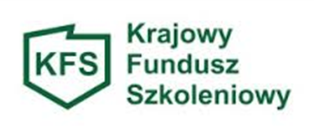 .........................................................................          pieczęć firmowa pracodawcyStarosta Świdnickiza pośrednictwemPowiatowego Urzędu Pracy w ŚwidnikuWNIOSEKPracodawcy o przyznanie środków Krajowego Funduszu Szkoleniowego (KFS) na sfinansowanie kształcenia ustawicznego w 2024 r.zgodnie z art. 69a i 69b ustawy z dnia 20 kwietnia 2004 r. o promocji zatrudnienia i instytucjach rynku pracy oraz Rozporządzeniem Ministra Pracy i Polityki Społecznej z dnia 14 maja 2014r. w sprawie przyznawania środków z Krajowego Funduszu Szkoleniowego.DANE PRACODAWCYPełna nazwa pracodawcy	……………………………………..……………………………………………………..……       			………………………………………………………………………………….………….……Adres siedziby pracodawcy               				……………………………………..……………………………………………………………Miejsce prowadzenia działalności gospodarczej (pełen adres)                       				……………………………………..……………………………………………….……..……NIP ………………..………  REGON ………………………………………………………………………………………………………………….……………KRS…………..……………Nr telefonu ……………………………………………………………………………………..…………adres poczty elektronicznej ………………………………………………………………………………PKD przeważające ……………….…………………………………………………….…………..…….Forma prawna (np. spółdzielnia, spółka – podać jaka, działalność indywidualna): …………………………………………………………………………………………….Wielkość przedsiębiorstwa zgodnie z obowiązującymi przepisami:                  	      mikro        małe        średnie        duże    nie dotyczy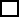 Liczba pracowników zatrudnionych  na podstawie umowy o pracę,  powołania,  wyboru,  mianowania, lub spółdzielczej umowy o pracę (zgodnie z art. 2 ustawy z dnia 26 czerwca 1974 r. Kodeks Pracy na dzień złożenia wniosku …………….Kształceniu ustawicznemu podlegać będzie:                     	       pracodawca w liczbie:  …………………                    	       pracownik w liczbie:     …………….…..Nazwisko i imię osoby wskazanej i umocowanej do podpisania umowy (umocowanie to musi wynikać z dokumentów rejestrowych/założycielskich pracodawcy lub stosownych pełnomocnictw):………………………………………..…………………………………………………………………………Nr rachunku bankowego na który zostaną przekazane środki w przypadku pozytywnego rozpatrzenia wniosku:………………………………………………………………………………………………….UWAGA! W przypadku pozytywnego rozpatrzenia wniosku i otrzymania środków środki muszą zostać przekazane realizatorowi działań ze wskazanego wyżej konta.Osoba upoważniona ze strony Pracodawcy do kontaktu z Urzędem imię i nazwisko 	………………..……………………………………………………………………nr telefonu 	………………..……………………………………………………………………e-mail 		………………..……………………………………………………………………WYSOKOŚĆ I PRZEZNACZENIE WSPARCIACałkowita wartość planowanych działań związanych z kształceniem ustawicznym: …………………….…..…zł słownie:……………………….…………………………………………...……………………………………………………………..…………złw tym:  - ………………………….……….. zł  kwota wnioskowana z KFS  słownie:………………………………………………………………………..…………………………………..………………………..……...zł- ………………………….……….. zł kwota wkładu własnego wnoszonego przez pracodawcęsłownie:………………………...……………………………………………………………..………………………………………….……...…złUwaga:Przy wyliczaniu wkładu własnego pracodawcy nie należy uwzględniać innych kosztów, które pracodawca poniesie w związku z udziałem pracowników w kształceniu ustawicznym, np. wynagrodzenie za godziny nieobecności w pracy w związku z uczestnictwem w zajęciach, koszty delegacji w przypadku konieczności dojazdu do miejscowości innej niż miejsce szkolenia itp.Wnioskowana wysokość środków KFS nie może uwzględniać kosztów związanych z dojazdem, wyżywieniem, zakwaterowaniem.Wnioskowane środki KFS będą przeznaczone na finansowanie (właściwe zaznaczyć): działań obejmujących określenie potrzeb pracodawcy w zakresie kształcenia ustawicznego  działań obejmujących kursy działań obejmujących studia podyplomowe działań obejmujących egzaminy działań obejmujących badania działań obejmujących ubezpieczenie NNWz uwzględnieniem poniższych priorytetów tzw. „puli Ministra": (właściwe zaznaczyć):OŚWIADCZENIE WNIOSKODAWCY DOTYCZĄCE SPEŁNIANIA 
PRIORYTETU Nr  2Oświadczam, że pracownicy wskazani do objęcia wsparciem spełniają warunki dostępu do priorytetu tj. Forma kształcenia ustawicznego, którą zostanie objęta ww. osoba dotyczy zawodu deficytowego określonego w dokumencie „Barometr zawodów 2024” dla:    powiatu świdnickiego                      ………………………………………                                                                     /liczba osób/    województwa lubelskiego               ……………………………………....                                                                   /liczba osób/Informacje o uczestnikach kształcenia ustawicznego WYKAZ OSÓB  OBJĘTYCH WNIOSKIEM -  UCZESTNIKÓW KSZTAŁCENIA USTAWICZNEGOOŚWIADCZENIE WNIOSKODAWCYOświadczam co następuje:Osoby objęte wnioskiem spełniają definicję pracownika zgodnie z art. 2 K.P.Spełniam warunki określone w rozporządzeniu Ministra Pracy i Polityki Społecznej z dnia 14 maja 2014 roku w sprawie przyznawania środków z Krajowego Funduszu Szkoleniowego.Koszt dofinansowania z KFS planowanych form wsparcia nie przekroczy na jednego pracownika 300% przeciętnego wynagrodzenia w danym roku.Zobowiązuję się do złożenia w dniu podpisania umowy dodatkowego oświadczenia o uzyskaniu pomocy de minimis, jeżeli w okresie od dnia złożenia wniosku do dnia podpisania umowy z urzędem pracy, otrzymam pomoc de minimis.Nie ciąży na mnie obowiązek zwrotu pomocy, wynikający z wcześniejszych decyzji uznających pomoc za niezgodną z prawem i ze wspólnym rynkiem.Zapoznałem się z treścią art. 69a i 69 b ustawy z dnia 20 kwietnia 2004 roku o promocji zatrudnienia 
i instytucjach rynku pracy oraz rozporządzeniem Ministra pracy i Polityki Społecznej z dnia 14 maja 2014 roku w sprawie przyznawania środków z Krajowego Funduszu Szkoleniowego.Wyrażam zgodę na przetwarzanie załączonych do wniosku danych osobowych przez Powiatowy Urząd Pracy w Świdniku, dla celów związanych z rozpatrywaniem wniosku oraz realizacją umowy, o której mowa w rozporządzeniu Ministra Pracy i Polityki Społecznej z dnia 14 maja 2014 roku w sprawie przyznawania środków z Krajowego Funduszu Szkoleniowego.Przyjmuję do wiadomości, że Staroście Świdnickiemu, za pośrednictwem Dyrektora Powiatowego Urzędu Pracy w Świdniku przysługuje prawo weryfikacji danych zamieszczonych we wniosku, prawo kontroli wydatkowania środków KFS zgodnie z przeznaczeniem, monitorowania przebiegu form objętych kształceniem ustawicznym oraz zobowiązuję się, na wezwanie, przedłożyć niezbędne informacje, dokumenty, wyjaśnienia itp.Nie zalegam na dzień złożenia wniosku z wypłaceniem wynagrodzeń pracownikom oraz opłaceniem należnych składek na ubezpieczenia społeczne, ubezpieczenie zdrowotne, Fundusz Pracy, Fundusz Gwarantowanych Świadczeń Pracowniczych, Fundusz Emerytur Pomostowych oraz innych danin publicznych.Oświadczam, że utrzymam zatrudnienie pracownika którego kieruję na kształcenie ustawiczne co najmniej do dnia zakończenia ostatniej formy wsparcia. Osoby, których dotyczy wniosek o finansowanie kształcenia ustawicznego, ze środków Krajowego Funduszu szkoleniowego nie spełniają definicji osoby współpracującej zgodnie z art. 8 ust 11 ustawy 
o systemie ubezpieczeń społecznych (za osobę współpracująca uważa się: małżonka, dzieci własne lub dzieci drugiego małżonka i dzieci przysposobione, rodziców oraz macochę i ojczyma pozostających we wspólnym gospodarstwie domowym i współpracujących przy prowadzeniu działalności).Oświadczam, że informacje zawarte we wniosku i załączonych do niego dokumentów są zgodne ze stanem faktycznym i prawnym. Jestem świadomy(a), że kształcenie ustawiczne pracowników i pracodawcy w ramach Krajowego Funduszu Szkoleniowego jest finansowane ze środków publicznych i w związku z tym podlega szczególnym zasadom rozliczania.Zapoznałem się z Zasadami przyznawania  Pracodawcy środków z  Krajowego  Funduszu Szkoleniowego 
w  Powiatowym Urzędzie Pracy w Świdniku w  2024 r.Uzasadnienie wniosku z uwzględnieniem poniższych elementów:Opis obecnych lub przyszłych potrzeb pracodawcy w obszarze kształcenia ustawicznego:………………………………………………………………………………………………………………………………………………………………....………………………………………………………………………………………………………………………..……………………………………………………………………………………………………………..……………………………………………………………………………………………………………………..……………………………………………………………………………………………………………………………………………………………..…..………………………………………………………………………………………………………………………………………………………………………....………Zgodność kompetencji nabywanych przez uczestników kształcenia ustawicznego z potrzebami lokalnego lub regionalnego rynku pracy:………………………………………………………………………………………………………………………………………………………………....………………………………………………………………………………………………………………………..……………………………………………………………………………………………………………..……………………………………………………………………………………………………………………..……………………………………………………………………………………………………………………………………………………………..…..………………………………………………………………………………………………………………………………………………………………………....………Zgodność planowanych działań z określonymi na 2024 rok priorytetami wydatkowania środków KFS: ………………………………………………………………………………………………………………………………………………………………....………………………………………………………………………………………………………………………..……………………………………………………………………………………………………………..……………………………………………………………………………………………………………………..……………………………………………………………………………………………………………………………………………………………..…..………………………………………………………………………………………………………………………………………………………………………....………Związek wybranych działań z planami i możliwościami dalszego zatrudnienia uczestników kształcenia:………………………………………………………………………………………………………………………………………………………………....………………………………………………………………………………………………………………………..……………………………………………………………………………………………………………..……………………………………………………………………………………………………………………..……………………………………………………………………………………………………………………………………………………………..…..………………………………………………………………………………………………………………………………………………………………………....………………………………………………………………………………………………………………………..……………………………………………………………………………………………………………..……………………………………………………………………………………………………………………..……………………………………………………………………………………………………………………………………………………………..…..…………Oświadczam, że wzór wniosku nie został zmodyfikowany, z wyjątkiem miejsc gdzie jest to wyraźnie dopuszczone.  .......................................................                              …..……...............................………………………………………………….           (miejscowość, data) 			      Pieczątka i podpis pracodawcy lub osoby upoważnionejWYMAGANE ZAŁĄCZNIKI DO WNIOSKUOświadczenie lub zaświadczenia Wnioskodawcy o otrzymaniu bądź nie otrzymaniu pomocy de minimis – załącznik nr 1 do wniosku.Formularz informacji przedstawianych przy ubieganiu się o pomoc de minimis - załącznik nr 2 do wniosku.Informacja o kursie w ramach KFS wraz z programem kursu – załącznik nr 3 do wniosku,Informacja o studiach podyplomowych w ramach KFS – załącznik nr 4 do wniosku,Informacja o egzaminach w ramach KFS – załącznik nr 5 do wniosku,Kserokopia dokumentu potwierdzającego oznaczenie formy prawnej prowadzonej działalności w przypadku braku wpisu do KRS lub CEIDG – załącznik nr 6 do wniosku.Wzór dokumentu wystawianego przez realizatora usługi potwierdzającego kompetencje nabyte przez uczestników kształcenia ustawicznego, o ile nie wynika on z przepisów powszechnie obowiązujących – załącznik nr 7 do wniosku.Oświadczenie pracownika – załącznik nr 8 do wniosku.Oświadczenie podmiotu ubiegającego się o wsparcie w związku z agresją Rosji wobec Ukrainy– załącznik nr 9 do wniosku.Oświadczenie podmiotu sektora publicznego – załącznik nr 10 do wniosku.UWAGA!W przypadku wniosku wypełnionego nieprawidłowo, wyznacza się termin do jego poprawienia. Termin ten nie może być krótszy niż 7 i dłuższy niż 14 dni.Wniosek pozostawia się bez rozpatrzenia, o czym informuje się pracodawcę na piśmie, 
w przypadku:niepoprawienia wniosku we wskazanym terminie,niedołączenia wymaganych załączników wskazanych w części V w punkcie od  1 do 7.VI.  Wypełnia Powiatowy Urząd PracyOcena wniosku pod względem formalnym z uwzględnieniem zgodności z założeniami KFS oraz posiadanych środków finansowych:Proponuję:Przyjąć do realizacji (w całości, zmniejszyć kwotę dofinansowania)Odrzucić ze względu na niezgodność z założeniami KFS/ brak środków* ..…………..……..…..………                                                                 …..……..…..………………………………………………..………………(data i podpis specjalisty                                                                              (data i podpis Kierownika Działu DRP) ds. rozwoju zawodowego) akceptuję/ nie akceptuję*                                       		        przyznaję – nie przyznaję* środki KFS…...............……………………..………….	                                ………...…………………….………… (podpis Z-cy Dyrektora ds. Aktywizacji Zawodowej)	                                       (podpis Dyrektora PUP)*niepotrzebne skreślićPriorytety tzw. „puli Ministra" na rok 2024:Liczba osóbWnioskowana kwota środków KFSPRIORYTET 1 Wsparcie kształcenia ustawicznego w związku z zastosowaniem w firmach nowych procesów, technologii i narzędzi pracyPRIORYTET 2 Wsparcie kształcenia ustawicznego w zidentyfikowanych 
w danym powiecie lub województwie zawodach deficytowych.  PRIORYTET 3 Wsparcie kształcenia ustawicznego osób powracających na rynek pracy po przerwie związanej ze sprawowaniem opieki nad dzieckiem oraz osób będących członkami rodzin wielodzietnych.PRIORYTET 4 Wsparcie kształcenia ustawicznego w zakresie umiejętności cyfrowych PRIORYTET 5 Wsparcie kształcenia ustawicznego osób pracujących w branży motoryzacyjnej PRIORYTET 6 Wsparcie kształcenia ustawicznego osób po 45 roku życiaPRIORYTET 7 Wsparcie kształcenia ustawicznego skierowane do pracodawców zatrudniających cudzoziemcówPRIORYTET 8Wsparcie kształcenia ustawicznego w zakresie zarządzania finansami 
i zapobieganie sytuacjom kryzysowym w przedsiębiorstwachOŚWIADCZENIE WNIOSKODAWCY DOTYCZĄCE SPEŁNIANIA 
PRIORYTETU Nr  1Oświadczam, że pracownicy wskazany do objęcia wsparciem spełniają warunki dostępu do priorytetu tj.kształcenie ustawiczne związane jest z zastosowaniem w firmie nowych procesów, technologii 
i narzędzi pracy a osoba objęta wsparciem korzysta lub będzie korzystała z nowych technologii 
i narzędzi Pracy lub wdrażała nowe procesy – liczba osób…………………..                                                                                     ………………………………………………..…………………………………….                                                                                   pieczątka i podpis pracodawcy lub osoby upoważnionejOŚWIADCZENIE WNIOSKODAWCY DOTYCZĄCE SPEŁNIANIA 
PRIORYTETU Nr  1Oświadczam, że pracownicy wskazany do objęcia wsparciem spełniają warunki dostępu do priorytetu tj.kształcenie ustawiczne związane jest z zastosowaniem w firmie nowych procesów, technologii 
i narzędzi pracy a osoba objęta wsparciem korzysta lub będzie korzystała z nowych technologii 
i narzędzi Pracy lub wdrażała nowe procesy – liczba osób…………………..                                                                                     ………………………………………………..…………………………………….                                                                                   pieczątka i podpis pracodawcy lub osoby upoważnionejOŚWIADCZENIE WNIOSKODAWCY DOTYCZĄCE SPEŁNIANIA 
PRIORYTETU Nr  1Oświadczam, że pracownicy wskazany do objęcia wsparciem spełniają warunki dostępu do priorytetu tj.kształcenie ustawiczne związane jest z zastosowaniem w firmie nowych procesów, technologii 
i narzędzi pracy a osoba objęta wsparciem korzysta lub będzie korzystała z nowych technologii 
i narzędzi Pracy lub wdrażała nowe procesy – liczba osób…………………..                                                                                     ………………………………………………..…………………………………….                                                                                   pieczątka i podpis pracodawcy lub osoby upoważnionejLp.Nazwa wnioskowanego kształceniaZawód deficytowy1.2. ………………………………………………..…………………………………….                                                                                   pieczątka i podpis pracodawcy lub osoby upoważnionejOŚWIADCZENIE WNIOSKODAWCY DOTYCZĄCE SPEŁNIANIA 
PRIORYTETU Nr  4Oświadczam, że na dzień złożenia wniosku pracownik wskazany do objęcia wsparciem spełnia warunki dostępu do priorytetu a udzielone wsparcie dotyczy: podnoszenia umiejętności cyfrowych objętych tematyką wnioskowanego szkolenia
 i ściśle powiązanych z wykonywaną pracą – liczba skierowanych  osób………………….                                                                                                  ………………………………………………..…………………………………….                                                                                                   pieczątka i podpis pracodawcy lub osoby upoważnionejOŚWIADCZENIE WNIOSKODAWCY DOTYCZĄCE SPEŁNIANIA 
PRIORYTETU Nr  4Oświadczam, że na dzień złożenia wniosku pracownik wskazany do objęcia wsparciem spełnia warunki dostępu do priorytetu a udzielone wsparcie dotyczy: podnoszenia umiejętności cyfrowych objętych tematyką wnioskowanego szkolenia
 i ściśle powiązanych z wykonywaną pracą – liczba skierowanych  osób………………….                                                                                                  ………………………………………………..…………………………………….                                                                                                   pieczątka i podpis pracodawcy lub osoby upoważnionejOŚWIADCZENIE WNIOSKODAWCY DOTYCZĄCE SPEŁNIANIA 
PRIORYTETU Nr  4Oświadczam, że na dzień złożenia wniosku pracownik wskazany do objęcia wsparciem spełnia warunki dostępu do priorytetu a udzielone wsparcie dotyczy: podnoszenia umiejętności cyfrowych objętych tematyką wnioskowanego szkolenia
 i ściśle powiązanych z wykonywaną pracą – liczba skierowanych  osób………………….                                                                                                  ………………………………………………..…………………………………….                                                                                                   pieczątka i podpis pracodawcy lub osoby upoważnionejOŚWIADCZENIE WNIOSKODAWCY DOTYCZĄCE SPEŁNIANIA 
PRIORYTETU Nr  4Oświadczam, że na dzień złożenia wniosku pracownik wskazany do objęcia wsparciem spełnia warunki dostępu do priorytetu a udzielone wsparcie dotyczy: podnoszenia umiejętności cyfrowych objętych tematyką wnioskowanego szkolenia
 i ściśle powiązanych z wykonywaną pracą – liczba skierowanych  osób………………….                                                                                                  ………………………………………………..…………………………………….                                                                                                   pieczątka i podpis pracodawcy lub osoby upoważnionejOŚWIADCZENIE WNIOSKODAWCY DOTYCZĄCE SPEŁNIANIA 
PRIORYTETU Nr  4Oświadczam, że na dzień złożenia wniosku pracownik wskazany do objęcia wsparciem spełnia warunki dostępu do priorytetu a udzielone wsparcie dotyczy: podnoszenia umiejętności cyfrowych objętych tematyką wnioskowanego szkolenia
 i ściśle powiązanych z wykonywaną pracą – liczba skierowanych  osób………………….                                                                                                  ………………………………………………..…………………………………….                                                                                                   pieczątka i podpis pracodawcy lub osoby upoważnionejOŚWIADCZENIE WNIOSKODAWCY DOTYCZĄCE SPEŁNIANIA 
PRIORYTETU Nr  4Oświadczam, że na dzień złożenia wniosku pracownik wskazany do objęcia wsparciem spełnia warunki dostępu do priorytetu a udzielone wsparcie dotyczy: podnoszenia umiejętności cyfrowych objętych tematyką wnioskowanego szkolenia
 i ściśle powiązanych z wykonywaną pracą – liczba skierowanych  osób………………….                                                                                                  ………………………………………………..…………………………………….                                                                                                   pieczątka i podpis pracodawcy lub osoby upoważnionejOŚWIADCZENIE WNIOSKODAWCY DOTYCZĄCE SPEŁNIANIA 
PRIORYTETU Nr  4Oświadczam, że na dzień złożenia wniosku pracownik wskazany do objęcia wsparciem spełnia warunki dostępu do priorytetu a udzielone wsparcie dotyczy: podnoszenia umiejętności cyfrowych objętych tematyką wnioskowanego szkolenia
 i ściśle powiązanych z wykonywaną pracą – liczba skierowanych  osób………………….                                                                                                  ………………………………………………..…………………………………….                                                                                                   pieczątka i podpis pracodawcy lub osoby upoważnionejl.pNazwa kursu Termin realizacji Koszt szkolenia dla jednej osobyCałkowita wysokość wydatków Wnioskowana wysokość środków 
z KFS Wysokość wkładu własnego wnoszonego przez pracodawcę 1.2.l.pKierunek studiów podyplomowych 
Termin realizacji Koszt studiów dla jednej osobyCałkowita wysokość wydatków Wnioskowana wysokość środków 
z KFS Wysokość wkładu własnego wnoszonego przez pracodawcę 1.l.pRodzaj egzaminu umożliwiającego uzyskanie dokumentów potwierdzających nabycie umiejętności, kwalifikacji lub uprawnień zawodowych Termin realizacji Koszt egzaminu dla jednej osobyCałkowita wysokość wydatków Wnioskowana wysokość środków 
z KFS Wysokość wkładu własnego wnoszonego przez pracodawcę 1.l.pRodzaj badań lekarskich 
i psychologicznych wymaganych 
do podjęcia kształcenia lub pracy zawodowej po ukończonym kształceniu Termin realizacji Koszt badania dla jednej osobyCałkowita wysokość wydatków Wnioskowana wysokość środków 
z KFS Wysokość wkładu własnego wnoszonego przez pracodawcę 1.l.pUbezpieczenie od następstw nieszczęśliwych wypadków w związku  z podjętym kształceniem Termin realizacji Koszt ubezpieczenia dla jednej osobyCałkowita wysokość wydatków Wnioskowana wysokość środków 
z KFS Wysokość wkładu własnego wnoszonego przez pracodawcę 1.l.pOkreślenie potrzeb pracodawcy                            w zakresie kształcenia ustawicznego                          w związku z ubieganiem się                       o sfinansowanie                  tego kształcenia                       ze środków KFSTermin realizacji Całkowita wysokość wydatków Wnioskowana wysokość środków z KFS Wysokość wkładu własnego wnoszonego przez pracodawcę1.WyszczególnienieWyszczególnienieLiczba pracodawcówLiczba pracownikówLiczba pracownikówWyszczególnienieWyszczególnienieLiczba pracodawcówrazemkobietyObjęci wsparciem ogółemObjęci wsparciem ogółemWedług rodzajów wsparciaKursy realizowane z inicjatywy pracodawcy lub za jego zgodąWedług rodzajów wsparciaStudia podyplomowe realizowane z inicjatywy pracodawcy lub za jego zgodą Według rodzajów wsparciaEgzaminy umożliwiające uzyskanie dokumentów potwierdzających nabycie umiejętności, kwalifikacji lub uprawnień zawodowych Według rodzajów wsparciabadania lekarskie i psychologiczne wymagane do podjęcia kształcenia lub pracy zawodowej po ukończonym kształceniu, Według rodzajów wsparciaUbezpieczenie NNW w związku z podjętym kształceniemWedług grup wiekowych15 - 24 lataWedług grup wiekowych25 - 34 lataWedług grup wiekowych35 - 44 lataWedług grup wiekowych45 lat i więcejWedług wykształceniaGimnazjalne i poniżejWedług wykształceniaZasadnicze zawodoweWedług wykształceniaŚrednie ogólnokształcąceWedług wykształceniaPolicealne i średnie zawodoweWedług wykształceniaWyższe Według wykonywanych  zawodówSiły zbrojneWedług wykonywanych  zawodówPrzedstawiciele władz publicznych , wyżsi urzędnicy i kierownicyWedług wykonywanych  zawodówSpecjaliściWedług wykonywanych  zawodówTechnicy i inni średni personelWedług wykonywanych  zawodówPracownicy biurowi Według wykonywanych  zawodówPracownicy usług i sprzedawcyWedług wykonywanych  zawodówRolnicy, ogrodnicy, leśnicy i rybacyWedług wykonywanych  zawodówRobotnicy przemysłowi i rzemieślnicyWedług wykonywanych  zawodówOperatorzy i monterzy maszyn i urządzeńWedług wykonywanych  zawodówPracownicy wykonujący prace prosteLp.Imię i nazwisko
Data urodzeniaStanowisko służbowe zgodnie
 z umową 
o pracęMiejsce wykonywania pracyPoziom wykształceniaPlanowane działania dla poszczególnych osóbNależy wymienić każde działanie dla danej osoby (określenie potrzeb, kursy, studia podyplomowe, egzaminy, badania lekarskie, ubezpieczenie NNW)Numer priorytetuokres obowiązywania umowy o pracęNależy wskazać okres od….. do……Całkowity koszt na poszczególną osobę1.2.RAZEMRAZEMRAZEMRAZEMRAZEMRAZEMRAZEMRAZEMRAZEMDziałanieKwota przyznanego dofinansowania ze środków KFSLiczba osób 
do objęcia wsparciemOkreślenie potrzeb pracodawcy w zakresie kształcenia ustawicznegoKursy realizowane z inicjatywy pracodawcy lub za jego zgodąStudia podyplomowe realizowane z inicjatywy pracodawcy lub za jego zgodąEgzaminy umożliwiające uzyskanie  dokumentów potwierdzających nabycie umiejętności, kwalifikacji lub uprawnień zawodowychBadania lekarskie i/lub psychologiczne wymagane do podjęcia kształcenia lub pracy zawodowej po ukończonym kształceniuUbezpieczenie NNW w związku z podjętym kształceniemRAZEM